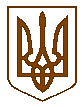 Баришівська  селищна  радаБаришівського  районуКиївської  областіВиконавчий комітетР І Ш Е Н Н Я09.10.2020                                                                                                     № проєктПро надання дозволу Кухтарьовій С.М. на зміну статусу квартирив нежитлове приміщення в с. Паришків         Керуючись ст.140, ст.146 Конституції України, ст.8 Житлового кодексу України, пп.9 «а» ч.1 ст.31, ст.40, ст. 59 Закону України "Про місцеве самоврядування в Україні",  Законом України «Про державну реєстрацію речових прав на нерухоме майно та їх обтяжень», Порядком переведення житлового приміщення (житлового будинку) у нежитлове та нежитлового приміщення у житлове на території Баришівської селищної ради, затвердженого рішенням виконавчого комітету селищної ради від 14 лютого 2020 № 45, розглянувши заяву Кухтарьової С.М. про переведення квартири №1 по вулиці Нова, 4 в багатоквартирному будинку в с. Паришків Баришівського району Київської області до категорії нежилих під розміщення магазину та надані заявником документи, виконавчий комітет селищної радив и р і ш и в:1. Надати дозвіл Кухтарьовій Світлані Миколаївні  на зміну статусу квартири      № 1 в багатоквартирному житловому будинку, що знаходиться за адресою: вулиця Нова , 4 с. Паришків  Баришівського району Київської області, який належить їй на підставі витягу з Державного реєстру речових прав на нерухоме майно про реєстрацію права власності від 16.09.2020, реєстраційний номер об’єкта нерухомого майна 2168899332202 в нежитлове приміщення для розміщення магазину.2.  Власнику внести відповідні зміни в правовстановлюючі документи на вказаний об’єкт нерухомості.3. Контроль за виконанням  цього рішення покласти на заступника селищного голови з питань житлово – комунального господарства та благоустрою          Шовтя Ю.А..Селищний голова                                                                  Олександр ВАРЕНІЧЕНКО